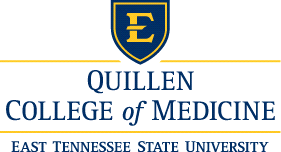 The Medical Student Education Committee (MSEC) of the Quillen College of Medicine met for an Annual Meeting on Tuesday, June 21, 2022.Attendance Meeting MinutesReport: MSEC Annual SummaryDr. Click opened the meeting at 3:30 p.m. and presented a summary report of MSEC activities-actions for the 2021-22 academic year.  Dr. Click gave updates on some of the pending items and noted that some items will be brought back to MSEC for further discussion.Please see the MSEC Activity Report for additional data.No action needed.The MSEC Annual Summary document is shared with MSEC Members via Microsoft Teams document storage.Presentation: Family Educational Rights and Privacy Act (FERPA) UpdateDoug Taylor gave a PowerPoint presentation on FERPA.  Mr. Taylor discussed:What FERPA isWhat are educational recordsWhat are not educational recordsWhen ETSU can disclose educational recordsLegitimate educational interestDirectory informationWhat happens if the student opts outFERPA and virtual learningWhat your responsibility isPlease see the FERPA PowerPoint slides for additional data.No action needed.The presented FERPA PowerPoint slides are shared with MSEC Members via Microsoft Teams document storage.Report: Curriculum Integration Subcommittee Please see the CIS Curricular Threads Recommendations report for additional data.Dr. Abercrombie presented a report from the Curriculum Integration Subcommittee regarding recommended threads for the TRAILS curriculum. Following Dr. Abercrombie’s presentation, Dr. Click noted that the goal today was to get feedback, thoughts, or approaches regarding the recommended threads.  Dr. Click stated that faculty would be divided into small groups to discuss the following questions related to the recommended threads:Consider how the proposed threads align with our mission and values as a college.  Are there threads that align better?  Threads that do not align with our mission and values?Are there topics missing from this list that support that should be included as curricular threads? (either that support our mission/values or should be followed so it’s not forgotten)Is there redundancy in this list?  Can any topics be combined?  If so, which ones?The groups were brought back together and based on their discussions, they were asked to select the threads that they felt were important and should be included in the TRAILS curriculum.  Below is a table reflecting the aggregated results.  No action needed.The presented CIS Curricular Threads Recommendations report is shared with MSEC Members via Microsoft Teams document storage.The MSEC meeting adjourned at 5:15 p.m. MSEC Meeting DocumentsMSEC Members have access to the meeting documents identified above through the shared Microsoft Teams document storage option made available with their ETSU Email account and login.If you are unable to access Microsoft Teams MSEC Team please contact: Aneida Skeens at: skeensal@etsu.edu. Telephone contact is: 423-439-6233.MSEC Meeting Dates 2022-2023: (Zoom meetings unless noted)July 19, 2022 – 3:30 – 6:00 pm August 16 – 3:30-6:00 pm September 20 – 3:30-6:00 pm October 18 – Retreat – 11:30 am-5:00 pm (In person)November 8 – 3:30-6:00 pm* December 13 – 3:30-6:00 pm* January 17, 2022 Retreat – 11:30 am-5:00 pm (In person)February 21 – 3:30-6:00 pm March 21 – 3:30-6:00 pm April 18 – 3:30-6:00 pm May 16 – 3:30-6:00 pm June 20 - Retreat -11:30 am-3:00 pm (In person)June 20 - Annual Meeting - 3:30-5:00 pm (In person)FACULTY MEMBERSEX OFFICIO NON-VOTING MEMBERSIvy Click, EdD, ChairBeth Anne Fox, MD, MPH, Vice Dean (Zoom)Caroline Abercrombie, MDKen Olive, MD, Assoc Dean for Accreditation ComplianceMartha Bird, MDThomas Ecay, PhDSUBCOMMITTEE CHAIRSJennifer Hall, PhDRobert Acuff, PhDRussell Hayman, PhDJon Jones, MDACADEMIC AFFAIRS STAFFPaul Monaco, PhDKortni Dolinger, MS, StaffAntonio Rusinol, PhDMariela McCandless, MPH, StaffAneida Skeens, MS, StaffSTUDENT MEMBERSHelen Mistler, M1 (Zoom)GUESTSPatti Amadio, MD, CHSEEX OFFICIO VOTING MEMBERSRegenia Campbell, PhDDeidre Pierce, MDLindsey Henson, MD (Zoom)Robert Schoborg, PhDKelly Karpa, PhDAmanda Stoltz, MDRyan Landis, MDRachel Walden, MLISRobert T. Means, Jr, MDDiego Rodriguez-Gil, PhDTom Kincer, MDDoug Taylor, Associate Dean for Student AffairsSkylar Moore, MPH, HCMCThreadCountSocietal problems19 (12 – societal problems, 2 nutrition, 1 health literacy/poverty, 2 substance abuse, 1 family/IPV, 1 Health disparities/discrimination/cultural competenceEthics, Professionalism, & Professional Identity16Health Equity & Advocacy15Medical Decision-Making & Diagnostic Testing 12Communication, Compassion, & Collaborative Care (written, electronic, HIT, & verbal communication)10Healthcare Quality & Patient Safety9Scientific Inquiry 9Sex & Gender in Medicine9Clinical Epidemiology (to include biostats)6Pain Management3Delivery of Optimized care3Health Care Systems and the Business of Medicine3